   This article is Part 1 in a series of articles outlining the requirements under the 2018 America’s Water Infrastructure Act.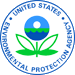 Risk and Resilience Assessment Requirements and Assistance ResourcesEach community water system serving a population of greater than 3,300 persons shall assess the risks to, and resilience of, its system. Such an assessment shall include:the risk to the system from malevolent acts and natural hazards;the resilience of the pipes and constructed conveyances, physical barriers, source water, water collection and intake, pretreatment, treatment, storage and distribution facilities, electronic, computer, or other automated systems (including the security of such systems) which are utilized by the system;the monitoring practices of the system;the financial (e.g. billing) infrastructure of the system;the use, storage, or handling of various chemicals by the system; andthe operation and maintenance of the system.The assessment may include an evaluation of capital and operational needs for risk and resilience management for the system.DEADLINESRisk and Resilience Assessment Assistance Resources are posted on EPA’s webpage at:https://www.epa.gov/waterresilience/americas-water-infrastructure-act-risk-assessments-and-emergency-response-plans This includes such documents as the Baseline Information on Malevolent Acts for Community Water Systems and Vulnerability Self-Assessment Tool.Electronic Submission of CertificationEPA strongly recommends electronic submission of your community water system’s certification statement.  This is the only reporting method where EPA will be able to provide an acknowledgement of receipt of your certification statement.Please have your PWSID number available before you begin the certification process.  You will need to register each PWSID number as you begin this process.For additional information, contact Patti Kay Wisniewski, EPA Region 3 Drinking Water Preparedness and Resilience Coordinator, at Wisniewski.patti-kay@epa.gov or 215-814-5668.Population ServedDeadlines>100,000March 31, 202050,000 – 99,999December 31, 20203,301 – 49,999June 30, 2021